Dagsorden for møte i Faglig råd for service og samferdsel 2/2016Sak 7.2.16	Godkjenning av møteinnkalling og dagsordenSakspapirer: referat fra rådsmøte 1/2016Vedtak:Innkalling og dagsorden godkjennes. Sak 8.2.16 	Orienteringssaker Vikar i sekretariatHafsa fungerer som sekretær for rådet i perioden 1.april til høsten 2016. Viser til epost sendt til rådet 29.3.16.Udir v/Mari:Hafsa vikarierer for Mari frem til 1. oktober 2016. Det avholdes 2 rådsmøter i denne perioden.Fellesmøte mellom SRY og faglige råd 4.aprilVedlagt: Agenda for møtetNHO Reiseliv:Naturbruk spilte inn en sak om regionale kompetansesentre, der de ønsket status på om det var andre råd med lignende problemstillinger. Faglig råd for restaurant og matfag ser for seg endringer som knyttes til regionale kompetansesentre. Det vil bli opprettet en arbeidsgruppe for å se nærmere på dette. Skriftlige innspill til faglig råd i prosessen med tilbudsstrukturenUtdanningsdirektoratet og faglig råd har mottatt flere skriftlige innspill i perioden fra oktober i fjor til mars i år. Vedlagt til sakspapirene er følgende innspill:Brev fra Norwegian og SAS Ground HandlingBrev fra OK StatBrev fra IT-bransjen i Nord-NorgeBrev fra SOTINUdir:Det er mottatt flere brev etter at agendaen ble sendt ut, deriblant fra Høgskolen i Akershus og OK stat om IKT-servicefaget. Brevene som er mottatt er videresendt til rådet. Vi kommer til å sende ut svar på at de er mottatt og drøftet på rådsmøte.Brev fra landslinjene vedr. videregående skolers innmelding av yrkessjåføropplæring i TSKVedlagt: Brev d. 22.02.2016Marit orienterte om brevet fra landslinjene og presenterte forslag til svar fra arbeidsgruppen for transport og logistikk. Vedtak:Rådet er enig om at det forelagte svaret kan sendes til landslinjene. For øvrig tas saken til orientering. Sak 9.2.16	Utviklingsredegjørelse del 2: Leveranse til UdirRådet har arbeidet med utviklingsredegjørelsen i ett år, og leverte del 1 i oktober 2015, hvor blant annet alle fagene ble vurdert i forhold til arbeidslivets behov. På rådsmøtet 2.desember 2015 ble rådet enige om at arbeidsgruppene skulle orientere om arbeidet på de følgende rådsmøter, og at arbeidsgruppene leverte skriftlige utkast til AU innen 10.mars. AU har sammenstilt arbeidsgruppenes bidrag i en felles rapport som skal vedtas på dette rådsmøtet. Innleveringsfristen til direktoratet er 15.april.Vedlegg: Faglig råd for service og samferdsel sin utviklingsredegjørelse 2015-2016NHO: Prosessen har foregått i 2-3 år. Rådet har satt ned arbeidsgrupper i forhold til vg2 fagene. Arbeidsgruppene har orienterte rådet om status i arbeidet, særlig i de siste møtene. Dette har vært en god prosess, hvis det skal oppsummeres er rådet ganske fornøyd med arbeidet. Vi foreslår helt grunnleggende endringer på mange fagområder.Salg, service og sikkerhet:Vi har hatt litt utfordring med strukturen, trusselen mot kontor og administrasjonsfaget, resepsjonsfaget og reiselivsfaget. Enkelte funksjoner i kontor og administrasjonsfaget vil arbeidslivet fortsette å ha behov for i fremtiden, men vi tenker at disse funksjonene er nærmere resepsjonsfaget. Vi ønsker at dette utredes videre, det er viktig å ta vare på arbeidsplassene og bedriftene. Det er også et sterkt ønske om at økonomiopplæring skal være en del av all teori i videregående opplæring, vi har ikke definert dette inn i noen modell da vi mener det skal ligge der naturlig.I salgsfaget er det et stort potensiale, og vi ønsker å utvikle faget. Vi har brukt handel som begrep og har hatt fokus på hva næringslivet egentlig vil ha. Vi foreslår et nytt vg2 innenfor handelsfaget, og ser for oss at kjedeskolene kan være en god aktør her. Vi må få involvert det som er felles i de fleste kjedeskolene i fagopplæringen. Kjedeskolene kan bakes inn i PTF. PTF er ikke et vellykket prosjekt, det blir vektlagt behov for god praksis for elevene. Vi må gi elevene god praksis så de er kompetente til fagprøven. Vi har også hatt fokus på logistikkfaget innenfor handel. Dette ligger fremover i tid, men ideen kan ikke forkastes. Vi foreslår ikke å ta lærefaget fra transport. Vi foreslår at sikkerhetsfaget får et eget vg2 med utvidet kompetanse innenfor sikkerhet og beredskap. Sikkerhetsnæringen har et behov som er viktig å ta hensyn til.Vi har ikke diskutert IKT, men ønsker å ha den i vår struktur. Vi syntes servicedelen i IKT-faget er vesentlig her. Kommentarer:KS: I kontor og administrasjonsfaget bør det vurderes en utvidelse av opplæringen på for eksempel et halvt år slik at man kan få generell studiekompetanse samtidig. Videre kan det være hensiktsmessig å tydeliggjøre fordypningsmulighetene innenfor salgsfaget. IKT-servicefag:KS: En av utfordringene er IT-politikken i Norge, IT-kompetansen brukes i alle fag. Vi må begynne å utvikle og ikke bare forbruke teknologien. Vi ønsker å skille på IKT som fag og Ikt som grunnleggende ferdighet/digital kompetanse, alle yrker som trenger å bruke data trenger ansatte med digital kompetanse.Vi har fått innspill fra OK-stat og andre som støtter våre innspill for et eget IKT-fag. Ingen av de innspillene som har kommet, endrer på hovedforslaget vårt. Vi har sett for oss et vanlig 2+2 løp og ikke noe kryssløp. Noe av poenget her er at i IKT-bransjen er det mye svak kompetanse på lærlingene som kommer ut, dette kan vi gjøre noe med fra vg1. Engelsk burde forsterkes, og det må være mulig for å gå videre på høgskolen (y-vei). Vi kommer til å jobbe inn innspillene i vårt forslag.Kommentarer:NHO: Elektro kommer til å foreslå vg1 elektronikk og data, der de ser for seg at IKT skal inngå i et vg2 løp i utdanningsprogrammet for elektro.Transport og logistikk:NHO: Vårt forslag er primært en egen transport og logistikk linje, begrunnet i at under service og samferdsel er det mye teori som elevene ikke har bruk for i transportfaget. I rekrutteringen til vg2 kommer opp mot 70% fra TIP. Det kan være en risiko å kreve et eget linjevalg, så vi er villig til å diskutere en annen løsning som er at transport passer bedre sammen med fag fra BA og TIP.I handelslivet er det ingen problem å skaffe læreplass og jobb, men det er ikke kapasitet i skolesystemet. Det har vært 20% økning i transport og logistikk, så det er et godt grunnlag for en egen linje. Elevene har per i dag ikke tilbud om å ta førerkort i begge klasser, dersom de bestemmer seg for å bytte fra gods til buss koster det dem mye penger. Vi ønsker derfor at elevene skal ha tilbudet om å ta begge klasser, men det skal ikke være et krav. Vi vil foreslå et eget fagbrev for lette kjøretøy. Landslinjene er kostnadskrevende, og kjøretøyene som skal kjøpes inn er kostbare. Vi foreslår mindre teori og annen type teori, god språklig kompetanse i norsk og engelsk. Det er et høyt aldersgjennomsnitt, spesielt på buss. Vi trenger derfor mer rekruttering.Kommentarer:Utdanningsforbundet: Det er 30% av elevene som kommer fra service og samferdsel og 70% fra TIP. Elevene som begynner på TIP får ikke læreplass og tar omvalg til transport, så det er egentlig ingen økning. Det primære er at vi ikke får yrkessjåfører. Trenden har vært i alle år å redusere egne vg1 retninger, det er sterkt å gå imot trenden. Vi kan heller gjøre som for eksempel byggfag der elevene er sammen i første halvår og splittes andre halvår.KS: Argumentet om TIP elevene understreker dette i stor grad, vg2 elevene kommer fra TIP ikke fra service og samferdsel. Elevene opplever at det blir for mye handel og kontor i dagens vg1. Reiselivsfaget:Arbeidsgruppen foreslår å legge reiselivsfaget til studieforberedende. Forslaget innebærer arbeidspraksis og praktisk bruk av språk.   KS: Det bør også foreslås et alternativ til å legge dette til studiespesialisering: å starte på vg1 studieforberedende, og bygge videre med eget løp på vg2. Vedtak:Innspill og referanser innarbeides i utviklingsredegjørelsen. AU vedtar det endelige forslaget med de foreslåtte endringene og justeringene. Sak 10.2.16	Re-konstituering av AU 		Eddy Kjær fratrer sin sitt verv i rådet fra 1.mai. Rådet må i den forbindelse konstituere AU på nytt.Fagforbundet foreslo at arbeidsgiversiden diskuterer re-konstitueringen av AU før det endelige vedtaket gjøres. Dette kan gjøres i pausen. Vedtak:Virke v/ Anne R. Hegdahl går inn i AU fra 1.mai 2016.Sak 11.2.16	Besøk av statssekretær i Kunnskapsdepartementet Birgitte JordahlStatssekretæren er på besøk i samtlige faglige råd for å ha samtale og dialog, særlig med fokus på arbeidet med tilbudsstrukturen. Hun besøker faglig råd for service og samferdsel kl. 14.30- 15.30. Utviklingsredegjørelsen del 2 ble vedtatt i dag, 07.04.2016.KD v/Birgitte: Vi er veldig opptatt av gjennomgangen av programstrukturen, dette er den muligheten vi har på kanskje lang tid til å tenke utenfor boksen. Vi er avhengig av et tettere samarbeid mellom skole og arbeidsliv, men det er også viktig å tenke over de økonomiske rammene.Rådsleder presenterte kort prosessen med arbeidet i rådet og endringsforslagene. Sentrale prinsipper rådet har jobbet mot er arbeids/næringslivets behov, økt kvalitet, økt relevans og rekrutteringsgrunnlag. Utfordringen med service og samferdsel er at det består av ufaglært arbeidskraft, manglende tradisjoner, lav formidling til læreplasser og at mange av elevene velger påbygg og får da stor konkurranse i høgskolesektoren. Politiske konsekvenser med den nye foreslåtte tilbudsstrukturen:Opprettelse av nye Vg1 fører til smalere inngang og økt spesialisering.Generell studiekompetanse med praksis, opprettelse av hybridmodell.Fusjon, mindre lærefag (kontor og administrasjonsfaget, resepsjonsfaget). Flytting av fag, endret tilbudsstruktur for TIP (eventuelt transport og logistikk).Opprette nye vg2 fag, for økt spesialisering: handel, sikkerhet, transport og logistikk.Opprettes kryssløp på vg3 - økt spesialisering.Fjerne kryssløp vg2 - økt spesialisering.Vedtak:Saken tas til orientering.Sak 12.2.16	EventueltProsessen videre med utviklingsredegjørelseneSekretariatet orienterte kort om fremdriftsplanen for arbeidet videre:15.april til 15.august: saksbehandling i direktoratetSRY-møte 1. juni 2.-3. juni: drøfting og dialog med FRJuni: rådsmøter i FRFFU og SRY: får forelagt saken i september30. september: leveranse til KD1. oktober: saksbehandling i KD
Møtedatoer i 2016NB! Merk at møtedatoene er endret til to rådsmøter høsten 2016. SRY sine møtedatoer er oppdaterte. Referat fra rådsmøte torsdag 7.april – møte 2/2016Sted: Utdanningsdirektoratet, rom 10, 1etg.Møteramme: Kl. 12.00–15.30Referat fra rådsmøte torsdag 7.april – møte 2/2016Sted: Utdanningsdirektoratet, rom 10, 1etg.Møteramme: Kl. 12.00–15.30Referat fra rådsmøte torsdag 7.april – møte 2/2016Sted: Utdanningsdirektoratet, rom 10, 1etg.Møteramme: Kl. 12.00–15.30Referat fra rådsmøte torsdag 7.april – møte 2/2016Sted: Utdanningsdirektoratet, rom 10, 1etg.Møteramme: Kl. 12.00–15.30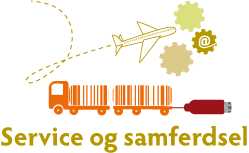 Fra arbeidstakersidenFra arbeidsgiversidenDeltakereMaren Alexandra Gulliksrud, Handel og KontorKarin Lund, FagforbundetTerje Mikkelsen, Norsk ArbeidsmandsforbundAnne Røvik Hegdahl, VirkeEddy Kjær, NHO ReiselivJan Tore Harlyng, KSMarit Grøttheim, NHO TransportSvein Arne Bergh, SpekterFra skoleverket/skoleeierAndre organisasjonerSvein-Willy Albertsen, UtdanningsforbundetPer Ove Grannes, UtdanningsforbundetJørund Bjølverud, Skolenes landsforbundJan Tvedt, KS Håvard Galtestad, YSMeldt forfall UtdanningsdirektoratetJoakim Marthinsen, ElevorganisasjonenJan Sivertsen, NTFMari Bakke IngebrigtsenHafsa NadeemJune Celine Ausland, lærlingSak 7.2.2016Godkjenning av møteinnkalling og dagsordenSak 8.2.2016OrienteringssakerSak 9.2.2016Utviklingsredegjørelse del 2: leveranse til UdirSak 10.2.2016Re-konstituering av AU (gjeldene fra 1.mai)Sak 11.2.2016Besøk av statssekretær i Kunnskapsdepartementet, Birgitte JordahlSak 12.2.2016EventueltAU-møterRådsmøterSRY/Fellesmøter31.mai9.juni1.juni29.august15.september14.september7.november 24.november 12.oktober (fellesmøte)2.november1.-2.desember 7.desember (fellesmøte)